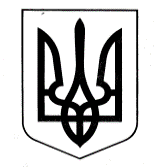 УКРАЇНАУПРАВЛІННЯ ОСВІТИОЗЕРНЯНСЬКИЙ ЗАКЛАД ЗАГАЛЬНОЇ СЕРЕДНЬОЇ СВІТИ САФ’ЯНІВСЬКОЇ СІЛЬСЬКОЇ РАДИ ІЗМАЇЛЬСЬКОГО РАЙОНУ ОДЕСЬКОЇ ОБЛАСТІНАКАЗ№ 09/О                                                                                                 11.01.2021 р.Про затвердження тижневого навантаження на ІІ семестр 2020-2021 н.р.вчителям, які викладають в 11, 12 класахзаочної форми навчання Згідно робочому навчальному плану Озернянської  загальноосвітньої школи І-ІІІ ступенів на 2020-2021 навчальний рік НАКАЗУЮ:Затвердити тижневого навантаження на ІІ семестр 2020-2021 н.р. вчителям, які викладають в 11,12 класах заочної форми навчання: 2. Організувати проведення занять на ІІ семестр 2020-2021 н.р. в класах заочної форми навчання у формі групових консультацій з обов’язковим складанням заліків в кількості 28  всіма учнями 11, 12 заочних класів з 01.02.2021 р. по 09.04.2021 р.Директор закладу       ____________    Оксана ТЕЛЬПІЗ№ п/пПІП вчителівПредмет, який викладаєК-ть год11, 12 кл.Арнауту Марія Петрівна Молд. мова та літ-ра2Арнауту Марія Петрівна Заруб. літ-ра1Гергі Мая ФедорівнаФізика і астрономія 2Гергі Марина ВасилівнаІнформатика2Гібу Аліса КостянтинівнаФізика і астрономія3Запорожан Рита ОлександрівнаМатематика4Марку Іван ПетровичХімія2Морару Марія Петрівнагеографія1Моску Марія МихайлівнаУкраїнська мова і література3Спінатій Катерина МиколаївнаБіологія і екологія3Паскаль Маріана СтепанівнаУкраїнська мовата літ-ра2Севастіян Меланія ПетрівнаМистецтво 2Севастіян Меланія ПетрівнаАнглійська мова3Чудіна Лідія КостянтинівнаІсторія України2Чудіна Лідія КостянтинівнаВсесвітня історія1Чудіна Лідія КостянтинівнаГромадяська освіта1Всього:Всього:Всього:34